Aide à l’expression écrite : Compétence EETravail en équipe /groupe = un écrit par groupePrise de note : aller à l’essentielSynthétiser les informations (Pivot)Réflexion plus dynamiqueCapacité à restituerGAIN DE TEMPSEVITER LES REDITES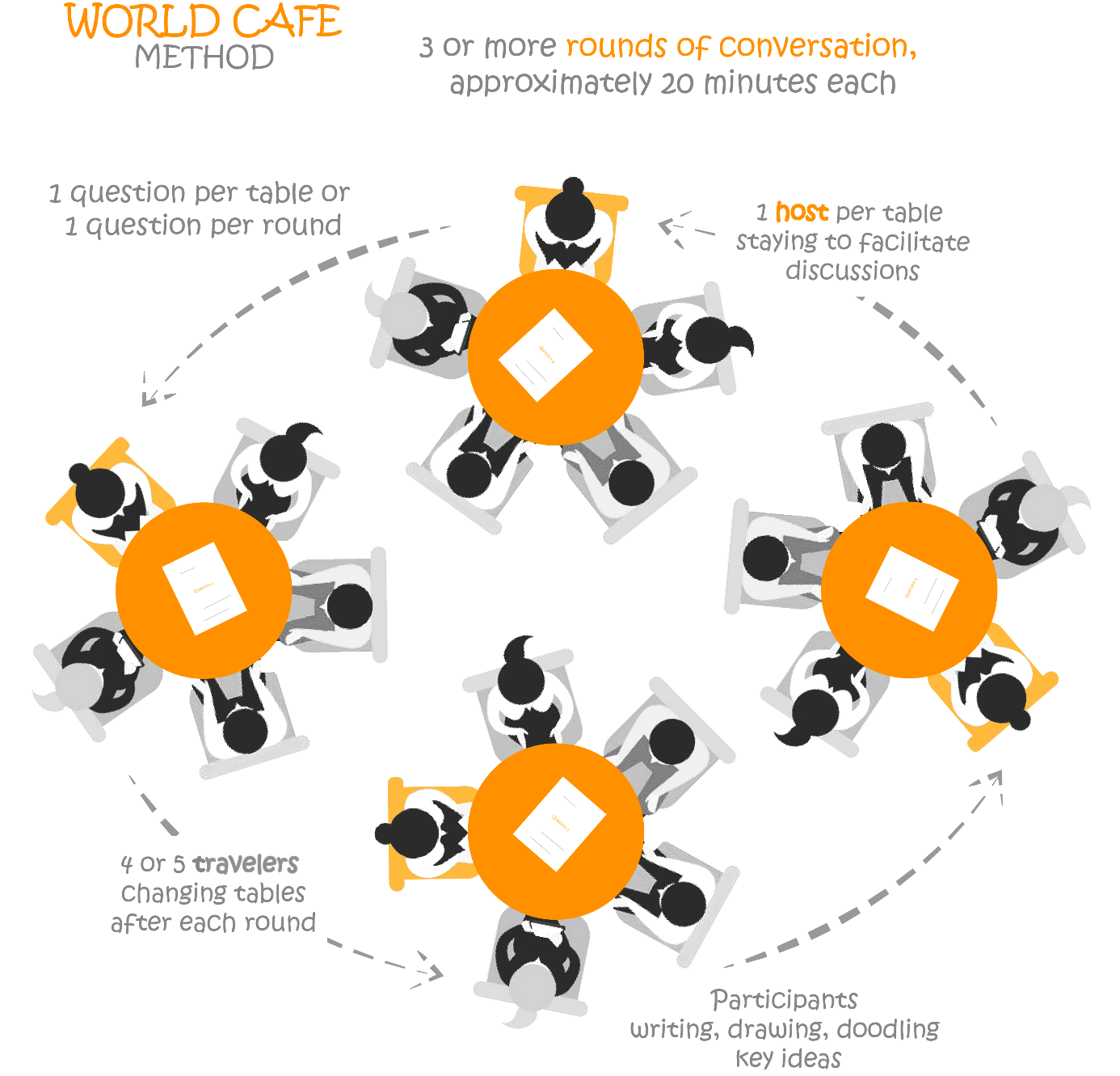 